Publicado en Madrid el 01/12/2022 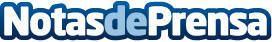 PrestaShop y CHEQ unen fuerzas para combatir el tráfico falso y el fraude de clicsEsta nueva asociación entre los dos líderes evitará que los comerciantes malgasten su presupuesto publicitario y ahorren hasta un 14% de su inversión en campañas de pago por clic (PPC). Este acuerdo beneficiará a 50.000 tiendas PrestaShop en EspañaDatos de contacto:Jose H 655 766 567Nota de prensa publicada en: https://www.notasdeprensa.es/prestashop-y-cheq-unen-fuerzas-para-combatir Categorias: Comunicación E-Commerce Consumo Criptomonedas-Blockchain http://www.notasdeprensa.es